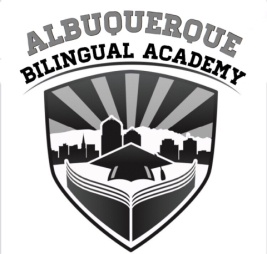 7500 La Morada Pl. NW | Albuquerque, NM 87120| (505) 836-7706 | www.lpelc.comPUBLIC NOTICE For Immediate Release: June 25, 2021	Albuquerque Bilingual Academy (FKA LPELC) Governance Council Schedules a VIRTUAL Governance Council Meeting on June 28, 2021.Albuquerque, NM – The ABA Governance Council will hold a regular meeting, virtually. This special meeting will take place on June 28, 2021 at 5:30 PM. Attendees may access the virtual meeting by clicking on the following URL:https://us02web.zoom.us/j/83168184235?pwd=OGNUSWw1VDFLd1B5cUszTDJFU2NtUT09The full agenda for the June 28, 2021 meeting can be accessed through the ABA Governing Council web page. : http://www.aba-nm.com/Board/archived/true. Head Administrator ReportApproval of BARSFinance ReportExecutive Session Pursuant to the Open Meetings Act: NMSA 1978 § 10-15-1 (H)(8) for the Purpose of Discussing the Sale or Lease of Property; NMSA 1978 § 10-15-1 (H)(2) for the Purpose of Discussing Confidential Personnel Matter Re: Head Administrator Selection and Contract. (Discussion/Action)STATEMENT ON OPEN FORUM FOR PUBLIC COMMENTThe LPELC Governing Council welcomes public comments during the “Public Comment" portion of the governing council meeting agenda. Individuals wishing to make public comments shall complete a Public Comment form and submit it to the Council President prior to the "Public Comment" section of the meeting. Individual oral presentations will be limited to 5 minutes, unless extended by the Council President.STATEMENT OF NON-DISCRIMINATIONLPELC does not discriminate on the basis of race, color, national origin, sex, religion, age or disability in employment or the provision of services. Persons requiring special accommodations should contact the administrative office at 836- 7706 at least 24 hours prior to the meeting.